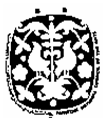 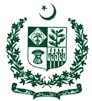 Pakistan National Council of the ArtsNational Heritage & Culture DivisionNational Art Gallery, Sector F-5/1, Islamabad, Pakistan.Ph: - 9206227, 9205336, 9205273-4, Fax: - 9205392Email: pncoaisb@gmail.com EXPRESSION OF INTEREST.		Pakistan National Council of the Arts Invites Expression of Interest (EOI) from well reputed registered firms to run staff Canteen / Café PNCA Building Plot # 05, Sector F-5/1, Islamabad. Interested firms are requested to forward their credentials along with detail of Experience at Islamabad.		Firms will be required to give presentation for their plan. PNCA will provide only space along with basic facilities e.g. utility services and furniture. For any query, please contact Dy. Director (Admin) Cell No. 03335365723. Site can also be visited during office hours. Last date for submission of EOI is 09.03.2021. Only short listed contractors will be invited to made the presentation. Advertisement is also available on the PNCA website (http:// www.pnca.org.pk/) as well as PPRA website (http:// www.ppra.org.pk).Deputy. Director (Administration)Pakistan national Council of the Arts,Plot No. 05, Sector F-5/1, Islamabad.Email: pnca.admn1@gmail.com